Развиваем голосБабинова Надежда Васильевна, учитель-логопедГолос – это очень важная составляющая актерского мастерства. С помощью голоса можно передать не только слова персонажа, но и его настроение и характер. Для того, чтобы голос звучал четко и выразительно, можно выполнять комплекс специальных упражнений.Упражнения для развития мышц органов артикуляции. Прежде всего, для губ. Упражнение «Хоботок – Улыбка». Сначала губы округлить и вытянуть вперед, как при артикуляции У, подержать под счет от 1 до 5, после чего губы сомкнуты, растягиваются в улыбке, подержать под счет от 1 до 5 и расслабить губы. Чередовать эти положения 5 раз.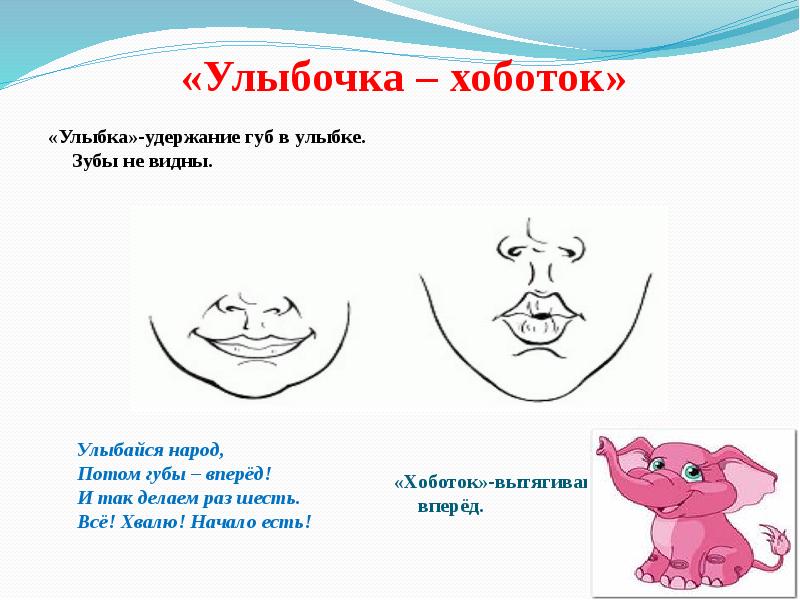 Упражнение «Пятачок». Вытянуть губы, как при выполнении упражнения «Хоботок», покрутить «хоботком» по часовой стрелке и против часовой стрелки.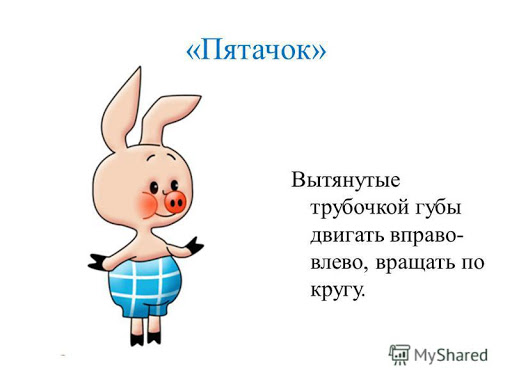 Упражнения для напевности. Напевность голоса, конечно, создают гласные звуки.«Песенка гласных» - Ребенку предлагается потянуть гласные «я-у-а-е-и-о-ы-о-ю-и-о-о-о». Согласные состоят из шума (глухие) или из голоса и шума (звонкие),  гласные звуки состоят из голоса и создаются вибрацией голосовых складок. Можно спеть хорошо знакомую песенку, пропевая только гласные звуки. Например «В лесу родилась елочка» будет звучать как «ЕУ АИА ЁОА». Спойте ту же песенку, на этот раз чеканя согласные. Голос обретет интенсивность вибрации и звучания, при этом вы не будете утомляться, а понимать вас станут лучше. Сила голоса. Положите руки на солнечное сплетение. Вспомните что-то, что очень вас рассердило. Произнесите любой текст, например, «Зайку бросила хозяйка», прижимая руки к животу и стараясь, чтобы звуки исходили именно из области пупка. Выпустите гнев, четко произнося согласные и широко открывая рот. Попробуйте прочесть это стихотворение,  выражая, таким образом, разные эмоции — грусть, гнев, радость. Голос станет насыщенным, более выразительным, эмоциональным, искренним.Тембр голоса также очень важен. Если мы играем роль медведя, мы будем говорить низким голосом, если мышку – высоким и писклявым, лягушка будет говорить трескучим голосом и т.д.Попробуем произнести фразу «Кто, кто в теремочке живет от имени мышки, лягушки, зайчика, лисички, волка, медведя.